新 书 推 荐中文书名：《万象更新：宗教改革》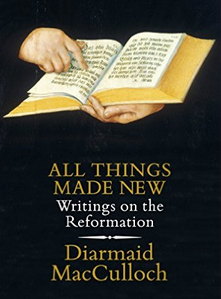 英文书名：ALL THINGS MADE NEW作    者：Diarmaid MacCulloch出 版 社：Allen Lane代理公司：Felicity Bryan/ ANA页    数：464页 出版时间：2016年7月代理地区：中国大陆、台湾审读资料：电子稿类    型：大众社科内容简介：宗教改革是欧洲过去一千年的关键性事件。宗教改革激发了反宗教改革，使中世纪天翻地覆，推动了近代世界的诞生。宗教改革五百周年纪念日就要到了，麦卡洛特回顾他长期历史写作的转折点。二十五年来，他写了各式各样的题目。本书将各种作品汇集起来，包括宗教改革对欧洲的全面冲击，天主教的反宗教改革，英格兰宗教的特殊演化。本书超越了旧作，探讨最初的冲突，分析五百年后仍然歪曲宗教理解力的偏见。欧洲中世纪最深刻的特征就是宗教和文化的一体性，学术和礼拜普遍使用拉丁语，保证了全欧洲的一体性。宗教改革分裂了欧洲，后果延续至今。随着五百周年的临近，世界顶级历史学家麦卡洛特回顾这个历史转折点，审视宗教改革和天主教反宗教改革对欧洲的冲击，尤其是英格兰的特殊演化。麦卡洛特主张，宗教改革发动了一场社会革命，但动力不是社会和经济因素，甚至不是民族主义这样的世俗因素，而是源于死亡、救赎和来世的伟大观念。天主教会在欧洲的垄断地位就此结束，西方的未来由此塑造。 
     本书激越、风趣、深思，给读者打下了新的基础，探讨最初的冲突，分析五百年后仍然歪曲宗教理解力的偏见。驳杂的选集来自当今最杰出的基督教，讲述了宗教改革的故事，他们的解释为什么改变了历史进程，这场革命最终怎样塑造了现代世界。作者简介：        戴尔迈德·麦卡洛特（Diarmaid MacCulloch）是牛津大学教会史教授。他的《托马斯·克莱默》（Thomas Cranmer ，1996 ）获得了惠特布雷德传记奖（ Whitbread Biography Prize）、詹姆斯· 泰特·布莱克奖（ James Tait Black Prize）和达夫·库柏奖（ Duff Cooper Prize） ，《宗教改革：欧洲的分裂》（ Reformation: Europe's House Divided 1490-1700 ，2004）获得了沃尔夫森奖（ Wolfson Prize ）和英国学术奖（ British Academy Prize）。《基督教史》（ A History of Christianity ，2010）改编成六集BBC 电视剧，获得坎蒂和赫塞－蒂尔特曼奖（Cundill and Hessel-Tiltman Prizes）。2013年，他在爱丁堡大学的吉福德讲座结集为《沉默：基督教史》（ Silence: A Christian History）。2015年，他的最新电视连续剧 Sex and the Church播出。2012年，他被授予爵位。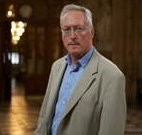 谢谢您的阅读！请将反馈信息发至：夏蕊（Susan Xia）安德鲁·纳伯格联合国际有限公司北京代表处北京市海淀区中关村大街甲59号中国人民大学文化大厦1705室邮编：100872电话：010-82504406传真：010-82504200Email：susan@nurnberg.com.cn 网址：http://www.nurnberg.com.cn
微博：http://weibo.com/nurnberg豆瓣小站：http://site.douban.com/110577/